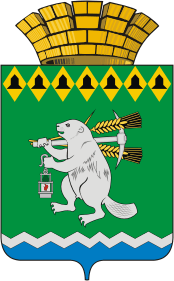 Администрация Артемовского городского округа ПОСТАНОВЛЕНИЕот                                                                                                           №           -ПАО внесении изменений в Порядок определения нормативных затрат на обеспечение функций Администрации Артемовского городского округа, ее отраслевых, функциональных, территориальных органов и подведомственных ей казенных учрежденийВ соответствии со статьей 19 Федерального закона от 05 апреля 2013 года № 44-ФЗ «О контрактной системе в сфере закупок товаров, работ, услуг для обеспечения государственных и муниципальных нужд», Правилами определения нормативных затрат на обеспечение функций федеральных государственных органов, органов управления государственными внебюджетными фондами Российской Федерации, включая соответственно территориальные органы и подведомственные казенные учреждения, утвержденными Постановлением Правительства Российской Федерации от 20.10.2014 № 1084, Правилами определения нормативных затрат на обеспечение функций органов местного самоуправления  Артемовского городского округа, функциональных (отраслевых) органов Администрации Артемовского городского округа, а также подведомственных муниципальных казенных учреждений, утвержденными постановлением  Администрации Артемовского городского округа от 17.06.2016 № 680-ПА, руководствуясь статьями 30, 31 Устава Артемовского городского округа,ПОСТАНОВЛЯЮ:1. Внести в Порядок определения нормативных затрат на обеспечение функций Администрации Артемовского городского округа, ее отраслевых, функциональных, территориальных органов и подведомственных ей казенных учреждений, утвержденный постановлением Администрации Артемовского городского округа от 12.07.2019 № 768-ПА, с изменениями, внесенными постановлениями Администрации Артемовского городского округа от 22.05.2020 № 530-ПА, от 05.03.2021 № 137-ПА, от 29.12.2021                    № 1212-ПА, от 02.09.2022 № 878-ПА, (далее – Порядок) следующие изменения:1.1. Приложение № 3 к Порядку изложить в следующей редакции (Приложение 1);1.2. Приложение № 6 к Порядку изложить в следующей редакции (Приложение 2);1.3. Приложение № 7 к Порядку изложить в следующей редакции (Приложение 3);1.4. Приложение № 8 к Порядку изложить в следующей редакции (Приложение 4).2. Действие настоящего постановления распространить на правоотношения, возникшие с 01 декабря 2022 года.3. Отделу по учету и отчетности Администрации Артемовского городского округа (Собина Т.А.) разместить настоящее постановление в Единой информационной системе в сфере закупок (www.zakupki.gov.ru).4. Постановление опубликовать в газете «Артемовский рабочий», разместить на Официальном портале правовой информации Артемовского городского округа (www.артемовский-право.рф) и на официальном сайте Артемовского городского округа в информационно-телекоммуникационной сети «Интернет» (www.artemovsky66.ru). 5. Контроль за исполнением постановления оставляю за собой.Глава Артемовского городского округа                                       К.М. Трофимов    